THE MELISSA PELLEGRIN MEMORIAL SCHOLARSHIPMelissa's LegacyThe Orlando Central Florida Chapter of the Society for Technical Communication founded the Melissa Pellegrin Memorial Scholarship Fund to honor and preserve the memory and generous spirit of our valued friend and professional colleague, Melissa Pellegrin. Melissa was a 1994 graduate of UCF and a member of our chapter. For over 15 years, the Orlando Central Florida STC Chapter has been presenting this award to promising students at the University of Central Florida (UCF) who best exemplify Melissa's standards for excellence and dedication to the technical communication community. Previous Pellegrin recipients all agree that even more valuable than the cash reward is being part of this time-honored tradition. To find more about Melissa and the scholarship, including a list of previous recipients and their testimonials, please visit the College Scholarships section of the chapter website via the Education Committee link: http://www.stc-orlando.org/education/college/schlrs.aspThe Rewards“This award transcends the recoqnition and monetary value, because I believein the technical communication profession and am honored to be affiliatedwith all of the predecessors who exemplify Melissa’s caliber.”Heather StearnsPellegrin Scholarship 2006Based on the number of qualified applicants, the Orlando Central Florida STC Chapter could select up to two students (undergraduate and/or graduate) to receive the Pellegrin scholarship. The award amount can range from $500 to up to $1,000, depending on the number of award recipients selected for 2013. Recipients will receive a certificate and a check during a chapter awards event held in April. Their names will also be added to a plaque of Pellegrin winners that is on permanent display at UCF.Who Can Apply?Full-time, part-time, undergraduate, and graduate students are all highly encouraged to apply. The only requirement is that you be enrolled in the Technical Communication program at UCF pursuing a career in technical communication. You may apply at any time from when you first enroll in the program until your last semester at UCF. Students are eligible receive this scholarship once at the undergraduate level and once at the graduate level.How To Apply1 Complete the application for the Melissa Pellegrin Scholarship:http://www.stc-orlando.org/education/college/pellegrin_application_2013.pdf2  Attach a copy of your transcript, highlighting all of your technical communicationcourses. You may submit unofficial transcripts. Graduate students should submitboth their graduate and undergraduate transcripts.3  Compose a letter to the Orlando Central Florida STC Chapter Education Committee. Your letter should includeWhy you chose this disciplineYour definition of a technical communicatorWhy you want to be a technical communicatorInclude any factors you would want the Education Committee to consider, such as your need for financial aid, your level of activity with STC and other organizations, your academic honors and accomplishments, your community service, your status as a veteran, or your need to overcome a disability or other challenge in your pursuit of a technical communication career. Use a standard business letter format for your letter, which should not exceed two pages.4 Send your completed application, transcripts, and letter to: Dan VossEducation Committee ManagerOrlando Central Florida STC Chapter1684 Monticello StreetDeltona, FL 32725. Applications must be postmarked no later than March 29, 2013, to be considered for the scholarship. The Melissa Pellegrin Memorial Scholarship is made possible through the kind generosity of the following co-sponsoring organizations and the many personal and corporate contributors to the Fund since its inception in 1997: 
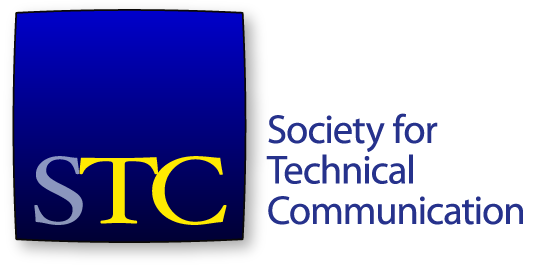 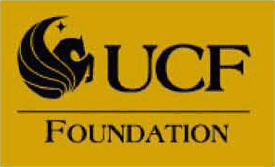 